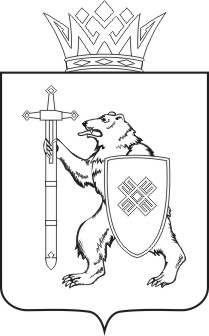 г.Йошкар-ОлаП Р И К А Зот 2 марта2020 г.									 № 45О внесении изменений в приказ Министерства внутренней политики, развития местного самоуправления и юстиции Республики Марий Эл от 13 февраля . № 27Внести в Перечень должностей государственной гражданскойслужбы Республики Марий Эл в Министерстве внутренней политики, развития местного самоуправления и юстиции Республики Марий Эл, при замещении которых государственные гражданские служащие Республики Марий Эл обязаны представлять сведения о своих доходах, расходах, об имуществе и обязательствах имущественного характера, 
а также сведения о доходах, расходах, об имуществе и обязательствах имущественного характера своих супруги (супруга) 
и несовершеннолетних детей, утвержденный приказом Министерства внутренней политики, развития местного самоуправления и юстиции Республики Марий Эл от 13 февраля . № 27 «О Перечне должностей государственной гражданской службы Республики 
Марий Эл в Министерстве внутренней политики, развития местного самоуправления и юстиции Республики Марий Эл, при замещении которых государственные гражданские служащие Республики 
Марий Эл обязаны представлять сведения о своих доходах, расходах, 
об имуществе и обязательствах имущественного характера, а также сведения о доходах, расходах, об имуществе и обязательствах имущественного характера своих супруги (супруга) 
и несовершеннолетних детей», следующие изменения:дополнить позицией 15 следующего содержания:«15. Консультант  отдела  кадровой     работы   
и    делопроизводства»;позиции 15-18 считать соответственно позициями 16-19.  Министр                                                                                         М.В.ДаниловМАРИЙ ЭЛ РЕСПУБЛИКЫН ЭЛГӦРГӦ ПОЛИТИКЕ,ВЕРЫСЕ ШКЕВИКТЕМЫМ ВИЯҤДЫМАШ 
ДА ЮСТИЦИЙ МИНИСТЕРСТВЫЖЕ МИНИСТЕРСТВО ВНУТРЕННЕЙ ПОЛИТИКИ, РАЗВИТИЯ МЕСТНОГО САМОУПРАВЛЕНИЯ 
И ЮСТИЦИИ 
РЕСПУБЛИКИ МАРИЙ ЭЛ